Geral/8.1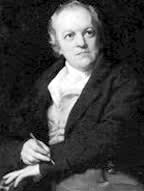 The Fly By William Blake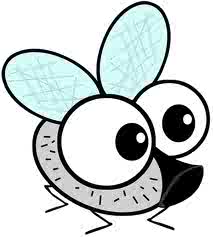 Little fly,Thy summer’s playMy thoughtless handHas brushed away.Am not IA fly like thee?Or art not thouA man like me?For I danceAnd drink and sing,Till some blind handShall brush my wing.If thought is lifeAnd strength and breath,And the want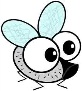 Of thought is death,Then am IA happy fly,If I live, 	Or if I die.http://www.poets.org/m/dsp_poem.php?prmMID=20210 